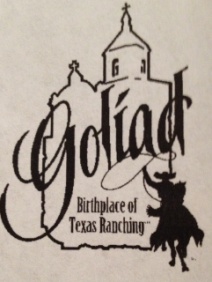 Please return to: Main Street Goliad           	 361-266-4918                                   152 West End St. P.O. Box 939                      	Goliad, TX 77963   				                             		keli.miller@goliadtx.net Application Deadline: Monday, March 11th, 2024 ORGANIZATION________________________________________________________CONTACT PERSON________________________________________________________ADDRESS_______________________________________CITY____________________ZIP____________PHONE (___)___________CELL # DAY OF PARADE(___)____________EMAIL ADDRESS_________________________________________________________TYPE OF ENTRY (Please check all categories that apply)        ___Commercial                                                    ____Non-Commercial        ___Youth Organization                                       ____Marching/Mounted Unit or Trail Riders        ___Decorated Car or Truck                               ____Chamber of CommerceLENGTH & HEIGHT OF FLOAT AND/OR VEHICLE (Trees are across the road in some places) ______ WILL YOUR ENTRY HAVE MUSIC_________ WILL ENTRY STOP TO PERFORM_____FOR THE PARADE ANNOUNCER (PRINT OR TYPE) ATTACH ADDITIONAL PAGE(S) IF NEEDEDBRIEF DESCRIPTION OF ENTRY _________________________________________________________________________________________________________________________________________________________________________________________________________________________________________________________NAMES & TITLES OF PERSONS ON ENTRY (Use back or additional pages if necessary)______________________________________________________________________________________________________________________________________________________________________________________________________________________________________________________________________________________  	OTHER REMARKS:	The undersigned agrees to participate in the Goliad County Fair Parade on Saturday, March 16th, 2024. We agree to abide by all rules set by the Goliad County Fair Parade Committee and to cooperate in every way to ensure the success of the parade. The Goliad County Fair Association and affiliates are not liable for any injury or property damage to parade participants and their vehicles. NOTE: ALL EQUINE MUST HAVE A CURRENT COGGINS._______________________________________           __________________________Signature                                                                                                  Date